26.04.2021г. в 6а классе прошёл урок по учебному предмету «География»,Тема: «Материки на глобусе и карте полушарий». В ходе урока было использовано оборудование, приобретённое в рамках федерального проекта «Современная школа» национального проекта «Образование», 2019г.    Учитель подготовила и представила презентацию с использованием интерактивного оборудования в программе powerpoint «Материки».  В ходе урока учащиеся расширяли географическую картину своего мира, обобщали и систематизировали знания о географическом положении материков, частей света, океанов, закрепляли навыки ориентирования на карте полушарий, учились работать в коллективе и самостоятельно.     Закрепление знаний о местоположении материков и океанов увлекательно прошло с использованием интерактивного оборудования в программе smartnotebook. Обучающиеся с большим интересом находили местоположение материков на карте и описывали их географическое положение. Это помогло учащимся прочно усвоить данный материал. 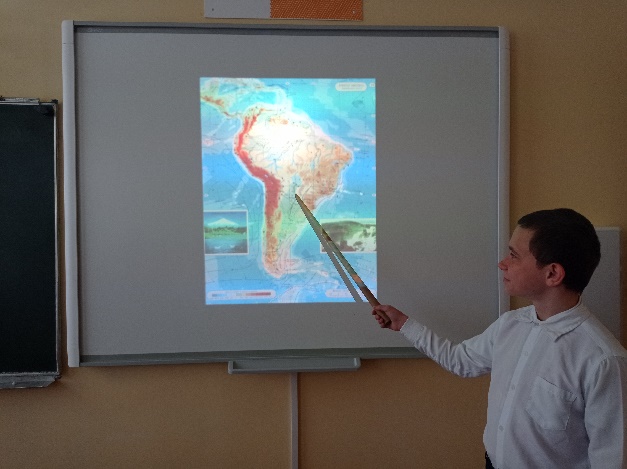 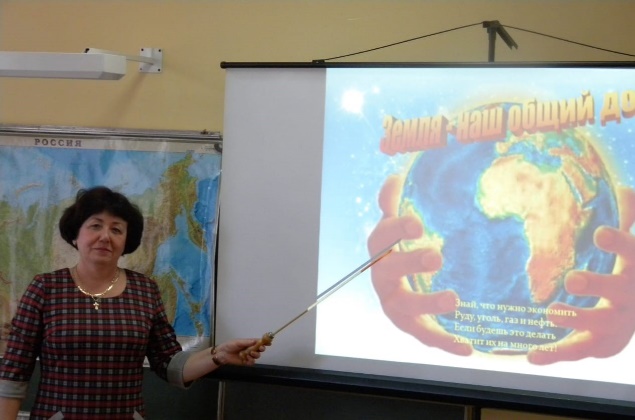 Инфоповод составила:учитель географии Алейникова Г.И.26.04.2021г.